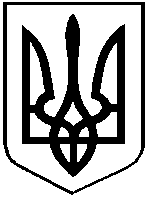 У К Р А Ї Н А СТОРОЖИНЕЦЬКА МІСЬКА РАДА СТОРОЖИНЕЦЬКОГО РАЙОНУЧЕРНІВЕЦЬКОЇ ОБЛАСТІХХХ СЕСІЯ   VII СКЛИКАННЯ  РІШЕННЯ № ___-30/2019   25 квітня 2019 року                                                                                 м. Сторожинець Про  Програму  охорони навколишнього природного середовища Сторожинецької  об’єднаної територіальної громади  на 2019 -2020 рокиВідповідно до пункту 22 частини першої статті 26 Закону України « Про місцеве самоврядування в Україні», ст. 15 Закону України «Про охорону навколишнього природного середовища», Постанови Кабінету Міністрів України від 17 вересня 1996 року № 1147 « Про затвердження переліку видів діяльності, що належать до природоохоронних заходів», з метою реалізації державної стратегії досягнення безпечних для людини стандартів оточуючого середовища та невиснажливого використання природних ресурсів на території міської  ради за погодженням постійної комісії міської ради з питань земельних відносин, містобудування, екології, охорони навколишнього середовища,МІСЬКА РАДА ВИРІШИЛА:	1. Затвердити Програму охорони навколишнього природного середовища Сторожинецької  об’єднаної територіальної громади  на 2019-2020 роки,           що додається. Відділу містобудування, архітектури, житлово-комунального господарства, транспорту, благоустрою та інфраструктури міської ради (Гринчук В.В.) щорічно до 1 березня інформувати сесію Сторожинецької міської ради про хід виконання Програми.Встановити, що обсяг видатків на виконання заходів Програми        у відповідному бюджетному періоді визначається рішенням сесії Сторожинецької міської ради,  виходячи із наявних бюджетних можливостей.Контроль за виконанням цього рішення покласти на першого заступника міського голови  Брижака П.М. та постійну комісію з питань фінансів, соціально-економічного розвитку, планування, бюджету                     (С. Войцицький).Сторожинецький міський голова	       	      	                           М.М.Карлійчук                                                                                         ЗАТВЕРДЖЕНО                                                                        рішенням ХХХ сесії VIІ скликання                                                                          Сторожинецької міської ради                                                                        від 25.04. 2019 року № ___- 30/2019ПРОГРАМАохорони навколишнього природного середовища Сторожинецької об’єднаної  територіальної громади  на 2019-2020 роким. Сторожинець2019 рік1. Паспорт ПрограмиІніціатор розроблення Програми: виконавчий комітет міської ради. Розробник Програми: Відділ містобудування, архітектури, житлово-комунального господарства, транспорту, благоустрою та  інфраструктури Сторожинецької міської ради.Термін реалізації Програми: 2019-2020 роки.Етапи фінансування Програми: щорічно.Джерела фінансування: місцевий бюджет, обласний бюджет, інші кошти.Загальний обсяг фінансування: 135 275,0 тис.грн.Очікувані результати виконання Програми:покращення якості поверхневих вод; зменшення шкідливого впливу відходів на навколишнє природне середовище і здоров’я людини;очищення території населених пунктів Сторожинецької об’єднаної територіальної громади від відходів;створення ефективної системи екологічної освіти та інформування населення з питань охорони навколишнього природного середовища.2. Загальні положення.         Програма охорони навколишнього природного середовища Сторожинецької об’єднаної територіальної громади  на 2019-2020   роки  (далі - Програма) відповідно до вимог Закону України «Про охорону навколишнього природного середовища» від 25.06.1991р; Постанови КМУ «Про затвердження переліку видів діяльності, що належать до природоохоронних заходів» від 17.09. 1996р. №1147 (із змінами: Пост. КМУ від 21.10.2009р.), Стратегії розвитку Чернівецької області на період до 2020 року, що затверджена рішенням ХХХI сесії обласної ради VІ скликання від 18 червня 2015 р. № 63-31/15.Підставою для розроблення Програми є існування проблем на рівні підвідомчій території ради, розв'язання яких потребує залучення бюджетних коштів, координації спільних дій органу самоврядування, підприємств, установ, організацій та населення. Одним з найважливіших факторів діяльності у сфері охорони навколишнього природного середовища селища є ліквідація стихійних сміттєзвалищ та утримання в належному санітарному стані благоустрою селища, поліпшення екологічної ситуації в селищі, здійснення перебудови техногенного середовища, технічного переозброєння виробничого комплексу на основі впровадження новітніх наукових досягнень, енерго- і ресурсозберігаючих технологій, безвідходних та екологічно безпечних технологічних процесів, застосування відновлюваних джерел енергії, розв'язання проблем знешкодження і використання всіх видів відходів.3. Мета Програми       Мета Програми - поліпшення екологічного стану довкілля та зниження екологічних ризиків шляхом забезпечення охорони, раціонального використання і відтворення природних ресурсів в умовах економічного розвитку виробничого комплексу та муніципальної інфраструктури.       Зокрема:  збереження та відновлення природного стану водних ресурсів;  підвищення якості атмосферного повітря;  підвищення родючості орних земель та захист території від затоплення і підтоплення;  охорона та раціональне використання земель;  зменшення негативного впливу відходів на навколишнє природне середовище і здоров’я людини; підвищення рівня екологічної культури, знань та інформованості населення.Фінансування програми здійснюється за рахунок надходжень податку за забруднення навколишнього природного середовища підприємствами, установами та організаціями незалежно від форм власності і фізичними особами, що займаються підприємницькою діяльністю: від викидів забруднюючих речовин в атмосферне повітря стаціонарними джерелами забруднення; від скидів забруднюючих речовин безпосередньо у водні об’єкти; від реалізованого палива податковими агентами – суб’єктами господарювання; частини грошових стягнень за порушення норм і правил охорони навколишнього природного середовища та шкоду, заподіяну порушенням законодавства про охорону навколишнього природного середовища в результаті господарської та іншої діяльності згідно з чинним законодавством; цільових та інших добровільних внесків підприємств, установ, організацій та громадян.4. Основні завдання Програми	Враховуючи реальний стан довкілля, який сформувався на території громади, основними завданнями програми  охорони навколишнього природного середовища та пріоритетними напрямками екологічної політики міської ради є:1. Запобігання забруднення підземних та поверхневих вод.2. Покращення санітарно-екологічного стану водних об’єктів.3. Покращення якості питної води.4.Зменшення викидів забруднюючих речовин та покращення стану атмосферного повітря.5. Охорона і раціональне використання земель.6. Озеленення, благоустрій населених пунктів громади.7. Розвиток сфери поводження з твердими побутовими відходами.8. Підвищення рівня екологічної культури, знань та інформованості населення громади.9. Рекомендувати підприємствам, що розташовані на території Сторожинецької об’єднаної територіальної громади неухильно дотримуватись екологічного законодавства.5. Заходи Програми навколишнього природного середовищаСторожинецької об’єднаної територіальної громади  на 2019-2020 роки6. Очікувані результати заходів Програми       Виконання Програми надасть можливість забезпечити:1. зниження рівня забруднення водних ресурсів та поліпшення екологічного стану водних об’єктів;2. збирання, утилізацію та видалення відходів з дотриманням правил екологічної безпеки при поводженні;3.  поліпшення агроекологічного стану сільських селітебних територій.	Впровадження заходів Програми дозволить досягти наступних результатів:- збереження водного балансу; зменшення забруднення і покращення гідрологічного режиму водоймищ; покращення стану забезпечення населення  питною   водою з якістю в межах науково-обгрунтованих нормативів; - покращення стану земель шляхом ліквідації стихійних звалищ ТПВ, запобігання їх утворенню; підвищення рівня організації роботи з населенням щодо поводження з ТПВ;- покращення стану зелених насаджень на території  Сторожинецької об’єднаної територіальної громади за рахунок: знесення аварійних, фаутних дерев та сухостою; відновленню, посадці і догляду за зеленими насадженнями;- підвищення рівня екологічної свідомості населення; підвищення ефективності, дієвості природоохоронних заходів;	Заходи щодо реалізації міської програми охорони навколишнього природного середовища на 2019-2020 роки наведені у додатку до Програми.7. Джерела та обсяги фінансування Програми      Основним джерелом фінансування Програми є акумуляція коштів спеціального фонду, надходження коштів від забруднення природного середовища, місцевий бюджет та інші джерела фінансування, не заборонені законодавством.      Кошториси витрат на реалізацію Програми складаються по мірі потреб та затверджуються на сесіях міської  ради.8. Система  управління та контролю за ходом виконання Програми.Виконання Програми  здійснюється шляхом  реалізації її заходів і завдань. Відповідальні виконавці забезпечують реалізацію даної Програми в повному обсязі та у визначені терміни.	Звіт про виконання Програми щорічно виноситься на розгляд постійної комісії з питань житлово-комунального господарства, приватизації, комунальної власності, промислововсті, транспорту та зв'язку, впровадження енергозберігаючих технологій, охорони навколишнього природного середовища, розвитку середнього та малого бізнесу, побутового та торгового обслуговування одночасно з пропозиціями щодо внесення змін та коригувань.Контроль за використанням бюджетних коштів, спрямованих на забезпечення виконання Програми, здійснюється в порядку, встановленому бюджетним законодавством України.Звіт по виконанню Програми щорічно до 1 березня надається відділу містобудування, архітектури, житлово-комунального господарства, транспорту, благоустрою та  інфраструктури.            Секретар  міської ради                                                І.Г.Матейчук№ п/пЗміст заходівТермін виконанняДжерело фінансуванняПрогнозований обсяг фінансових ресурсів для виконання заходів (тис. грн.)Прогнозований обсяг фінансових ресурсів для виконання заходів (тис. грн.)Прогнозований обсяг фінансових ресурсів для виконання заходів (тис. грн.)Відповідальнівиконавці№ п/пЗміст заходівТермін виконанняДжерело фінансування2019 р2020 р2020 рВідповідальнівиконавці1.Охорона і раціональне використання водних ресурсів1.Охорона і раціональне використання водних ресурсів1.Охорона і раціональне використання водних ресурсів1.Охорона і раціональне використання водних ресурсів1.Охорона і раціональне використання водних ресурсів1.Охорона і раціональне використання водних ресурсів1.Охорона і раціональне використання водних ресурсів1.Охорона і раціональне використання водних ресурсів1Відновлення та підтримання сприятливого санітарно-екологічного стану водоймищ на території Сторожинецької ОТГ2019-2020 ррМісцевий бюджетКоштів не потребуєКоштів не потребуєКоштів не потребуєВідділ містобудування, архітектури, ЖКГ, транспорту, благоустрою та  інфраструктури, КП «Сторожинецьке ЖКГ»; КП «КарпЕко 2010»2Санітарна очистка прибережних смуг водоймищ2019-2020 ррМісцевий бюджетКоштів не потребуєКоштів не потребуєКоштів не потребуєВідділ містобудування, архітектури, ЖКГ, транспорту, благоустрою та  інфраструктури, КП «Сторожинецьке ЖКГ»; КП «КарпЕко 2010»3Будівництво очисних споруд в м. Сторожинець  (2500 кбм.)2019-2020 ррІнші кошти60 00060 00060 000Відділ містобудування, архітектури, ЖКГ, транспорту, благоустрою та  інфраструктури, КП «Сторожинецьке ЖКГ»; КП «КарпЕко 2010»4Реконструкція резервуару запасу чистої питної води в м. Сторожинець2019-2020 ррІнші кошти6 3006 3006 300Відділ містобудування, архітектури, ЖКГ, транспорту, благоустрою та  інфраструктури, КП «Сторожинецьке ЖКГ»; КП «КарпЕко 2010»2.Озеленення населених пунктів2.Озеленення населених пунктів2.Озеленення населених пунктів2.Озеленення населених пунктів2.Озеленення населених пунктів2.Озеленення населених пунктів2.Озеленення населених пунктів2.Озеленення населених пунктів1Ліквідація аварійних, фаутних дерев та сухостою2019-2020 ррМісцевий бюджет10,010,015,0Відділ містобудування, архітектури, житлово-комунального господарства, транспорту, благоустрою та  інфраструктури,КП «Сторожинецьке ЖКГ»2Закупівля та висадка саджанців дерев, квітів, розбивка клумб, квітників2019-2020 ррМісцевий бюджет20,020,030,0Відділ містобудування, архітектури, житлово-комунального господарства, транспорту, благоустрою та  інфраструктури,КП «Сторожинецьке ЖКГ»3.Розвиток сфери поводження з твердими побутовими відходами.3.Розвиток сфери поводження з твердими побутовими відходами.3.Розвиток сфери поводження з твердими побутовими відходами.3.Розвиток сфери поводження з твердими побутовими відходами.3.Розвиток сфери поводження з твердими побутовими відходами.3.Розвиток сфери поводження з твердими побутовими відходами.3.Розвиток сфери поводження з твердими побутовими відходами.3.Розвиток сфери поводження з твердими побутовими відходами.   1Ліквідація стихійних сміттєзвалищ 2019-2020 ррМісцевий бюджет,інші кошти600,0600,0600,0Відділ містобудування, архітектури, житлово-комунального господарства, транспорту, благоустрою та  інфраструктури,КП «КарпЕко 2010»2Упорядкування діючих сміттєзвалищ на території Сторожинецької ОТГ2019-2020 ррМісцевий бюджет, інші кошти200,0200,0200,0Відділ містобудування, архітектури, житлово-комунального господарства, транспорту, благоустрою та  інфраструктури,КП «КарпЕко 2010»3Придбання сміттєвих контейнерів 2019-2020 ррМісцевий бюджет, інші кошти500,0500,0500,0Відділ містобудування, архітектури, житлово-комунального господарства, транспорту, благоустрою та  інфраструктури,КП «КарпЕко 2010»4Охоплення населенння договорами щодо поводження з відходами (сортування, вивіз)2019-2020 ррМісцевий бюджетНе потребує коштівНе потребує коштівНе потребує коштівВідділ містобудування, архітектури, житлово-комунального господарства, транспорту, благоустрою та  інфраструктури,КП «КарпЕко 2010»Всього по ПрограміВсього по ПрограміВсього по Програмі67 630,067 630,067 645,0